Об утверждении порядка размещения нестационарных торговых объектов на территории Прикубанского сельского поселения Новокубанского районаВ соответствии с Федеральным законом от 6 октября 2003 года № 131-ФЗ «Об общих принципах организации местного самоуправления в Российской Федерации», Федеральным законом от 28 декабря 2009 года № 381-ФЗ «Об основах государственного регулирования торговой деятельности в Российской Федерации», Постановлением главы администрации (губернатора) Краснодарского края от 11 ноября 2014 № 1249  года «Об утверждении Порядка разработки и утверждения органами местного самоуправления схем размещения нестационарных торговых объектов на территории Краснодарского края», руководствуясь Уставом Прикубанского сельского поселения Новокубанского района, п о с т а н о в л я ю:1. Утвердить Порядок размещения нестационарных торговых объектов на территории Прикубанского сельского поселения Новокубанского района согласно приложению к настоящему постановлению.2. Главному специалисту администрации Прикубанского сельского поселения Новокубанского района (А.М.Шелепаева) обеспечить размещение настоящего постановления на официальном сайте администрации Прикубанского сельского поселения Новокубанского района в информационно-телекоммуникационной сети «Интернет».3. Постановление  Прикубанского сельского поселения Новокубанского района от 19 сентября 2019 года № 86 «Об утверждении порядка размещения нестационарных торговых объектов на территории Прикубанского сельского поселения Новокубанского района», признать утратившим силу.4. Контроль за выполнением настоящего постановления оставляю за собой.5. Постановление вступает в силу со дня его официального обнародования путем размещения в специально установленных местах для обнародования муниципальных правовых актов администрации Прикубанского сельского поселения Новокубанского района.Глава Прикубанского сельского поселения Новокубанского района	                                          В.С.МирошниковЛИСТ СОГЛАСОВАНИЯпроекта постановления администрации Прикубанского сельского поселения Новокубанского района от  «_____»___________2021 г. №_______«Об утверждении порядка размещения нестационарных торговых объектов на территории Прикубанского сельского поселения Новокубанского района».Приложение УТВЕРЖДЕНпостановлением администрации Прикубанского сельского поселения Новокубанского районаот 28 января 2021 г.  № 4Порядок размещения нестационарных торговых объектов1. Общие положения1. Настоящий Порядок разработан в целях создания условий для обеспечения жителей Прикубанского сельского поселения Новокубанского района услугами торговли и определяет порядок и условия размещения нестационарных торговых объектов на территории Прикубанского сельского поселения Новокубанского района.Порядок распространяется на отношения, связанные с размещением нестационарных торговых объектов на территории Прикубанского сельского поселения Новокубанского района.2. Нестационарный торговый объект (далее - НТО) - торговый объект, представляющий собой временное сооружение или временную конструкцию, не связанные прочно с земельным участком вне зависимости от присоединения или неприсоединения к сетям инженерно-технического обеспечения, в том числе передвижное сооружение (лотки, цистерны, торговые автоматы и др.)3. Размещение НТО осуществляется путём проведения Конкурса на право размещения НТО на территории Прикубанского сельского поселения Новокубанского района (далее - Конкурс) на срок от 1 месяца до 5 лет.Правом на размещение сезонных НТО без проведения конкурса на территории Прикубанского сельского поселения Новокубанского района по заявлению, согласно приложению № 2 к настоящему Положению, обладают крестьянские-фермерские хозяйства, реализующие сельскохозяйственную продукцию собственного производства в объеме 100%.В дни проведения праздничных (торжественных) мероприятий, имеющий краткосрочный характер на территории Прикубанского сельского поселения Новокубанского района сроком до 10 дней размещение НТО осуществляется путем выдачи разрешения на право размещения НТО (далее – разрешение)  согласно приложению № 3 к настоящему Положению.4. Предметом Конкурса является предоставление права размещения НТО на территории Прикубанского сельского поселения Новокубанского района услугами в соответствии со схемой нестационарных торговых объектов, предусмотренных к размещению, утверждённой постановлением администрации  МО Новокубанский район (далее - Схема размещения).5. Организатором Конкурса, а также лицом, уполномоченным на выдачу разрешения на право размещения НТО, является администрация Прикубанского сельского поселения Новокубанского района.6. Конкурс проводит конкурсная комиссия по предоставлению права размещения НТО на территории Прикубанского сельского поселения Новокубанского района (далее - Конкурсная комиссия), состав которой утверждается  постановлением администрации Прикубанского сельского поселения Новокубанского района.7.Срок предоставления права на размещение НТО устанавливается:1) сезонных НТО:объекты, функционирующие в весенне-летний период - до 7 месяцев (с 1 апреля по 31 октября);объекты по реализации бахчевых культур - до 4 месяцев (с 1 июля по 31 октября);объекты по реализации кваса из кег в розлив - до 6 месяцев (с 1 мая по 31 октября);объекты, функционирующие в осенне-зимний период, - до 5 месяцев (с 1 ноября по 31 марта);объекты по реализации хвойных деревьев - до 1 месяца (с 1 декабря по 31 декабря);2) несезонных НТО:торговых площадок, киосков и павильонов, в том числе в составе торгово-остановочных комплексов, объектов реализующих печатную продукцию - до 5 лет.7. Плата за участие в Конкурсе не взимается.8. Требования, предусмотренные настоящим Положением, не распространяются на отношения, связанные с размещением НТО на территории розничных рынков и ярмарок, в стационарных торговых объектах, иных зданиях, строениях, сооружениях или на земельных участках, находящихся в частной собственности.2. Требования к размещению НТО1. Размещение НТО осуществляется в местах, определённых Схемой размещения.2. Внешний вид нестационарных торговых объектов должен соответствовать эскизу (дизайн-проекту), согласованному с администрацией Прикубанского сельского поселения Новокубанского района.3. При размещении НТО запрещается переоборудовать их конструкции, менять конфигурацию, увеличивать площадь и размеры НТО, ограждения и другие конструкции, а также запрещается организовывать фундамент НТО и нарушать благоустройство территории.4. При размещении передвижных сооружений запрещается их переоборудование (модификация), если в результате проведения соответствующих работ передвижные сооружения не могут быть самостоятельно транспортированы (за счёт движущей силы, вырабатываемой двигателем) или не могут быть транспортированы в составе с механическим транспортным средством, в том числе запрещается демонтаж с передвижных сооружений колёс и прочих частей, элементов, деталей, узлов, агрегатов и устройств, обеспечивающих движение передвижных сооружений.5. Размещение, эксплуатация НТО, их техническая оснащённость должны отвечать санитарным, противопожарным, экологическим правилам, правилам продажи отдельных видов товаров, соответствовать требованиям безопасности для жизни и здоровья людей, условиям приёма, хранения и реализации товара, а также обеспечивать условия труда и правила личной гигиены работников.6. Измерительные приборы, используемые в НТО, должны соответствовать области применения и классу точности, иметь необходимые оттиски поверительных клейм для обеспечения единства и точности измерения.7. Не допускается осуществлять складирование товара, упаковок, мусора на элементах благоустройства и прилегающей территории.8. Торговая деятельность в НТО осуществляется в режиме, определённом в договоре на размещение НТО, но не ранее 07.00 часов и не позднее 23.00 часов по московскому времени.9. НТО должны содержаться в надлежащем санитарном состоянии, своевременно красить, устранять повреждения на вывесках, конструктивных элементах, производить уборку территории, прилегающей к НТО.3. Порядок работы Конкурсной комиссии1. Для проведения Конкурса создаётся Конкурсная комиссия. Состав Конкурсной комиссии в количестве 5 человек утверждается распоряжением администрации Прикубанского сельского поселения Новокубанского района и действует на постоянной основе.2. В состав Конкурсной комиссии входят: председатель, заместители председателя, секретарь и члены комиссии.3. Состав Конкурсной комиссии формируется таким образом, чтобы была исключена возможность возникновения конфликта интересов, которые повлияют на принимаемые Конкурсной комиссией решения.4. Членами Конкурсной комиссии не могут быть лица, лично заинтересованные в результатах Конкурса (в том числе физические лица, подавшие заявки на участие в Конкурсе, либо состоящие в штате организаций, подавших указанные заявки), либо лица, на которых способны оказывать влияние участники Конкурса и лица, подавшие заявки на участие в Конкурсе (в том числе физические лица, являющиеся участниками (акционерами) этих организаций, членами их органов управления, кредиторами участников Конкурса).5. В случае выявления в составе Конкурсной комиссии лиц, указанных в пункте 4 раздела 3 настоящего Положения, данные лица не участвуют в работе Конкурсной комиссии при рассмотрении и принятии решения по заявлениям, в рассмотрении которых они могут быть лично заинтересованы.6. Формой работы Конкурсной комиссии являются заседания. Заседания Конкурсной комиссии проводятся по мере необходимости. Заседание считается правомочным, если на нём присутствует не менее двух третей от общего числа её членов.7. Заседания Конкурсной комиссии открывает и ведёт председатель. В случае отсутствия председателя его функции выполняет заместитель председателя Конкурсной комиссии.8. Конкурсная комиссия:-вскрывает конверты с документами на участие в Конкурсе;-принимает решение о допуске к участию в Конкурсе и признании участником Конкурса, или об отказе в допуске к участию в Конкурсе;-рассматривает заявления и документы на участие в Конкурсе;-определяет победителей Конкурса.9. Решение Конкурсной комиссии принимается большинством голосов от числа присутствующих членов комиссии. В случае равенства голосов решающим является голос председательствующего на заседании Конкурсной комиссии.10. Результаты голосования и решение Конкурсной комиссии заносятся в протокол заседания Конкурсной комиссии, который подписывается её членами, присутствовавшими на заседании. Протокол заседания Конкурсной комиссии ведётся секретарём Конкурсной комиссии.4. Условия участия и порядок проведения Конкурса4.1. Условия участия в Конкурсе1. В Конкурсе могут принимать участие индивидуальные предприниматели и юридические лица (далее - заявитель), подавшие заявление о предоставлении права размещение  НТО по форме, утверждённой постановлением администрации Прикубанского сельского поселения Новокубанского района (далее - заявление) с приложением документов, указанных в пункте 2 раздела 4.1 настоящего Положения, не позднее 17 календарных дней до официально объявленного дня проведения Конкурса.2. Для участия в Конкурсе заявитель направляет или представляет в администрацию Прикубанского сельского поселения Новокубанского района заявление по форме согласно приложению № 1 к настоящему Положению с приложением:1) документов, подтверждающих полномочия лица на осуществление действий от имени участника Конкурса (для юридического лица - копии решения или выписки из решения юридического лица о назначении руководителя, или копии доверенности уполномоченного представителя в случае представления интересов лицом, не имеющим права на основании учредительных документов действовать от имени юридического лица без доверенности, копии документа, удостоверяющего личность; для индивидуального предпринимателя - копии документа, удостоверяющего личность индивидуального предпринимателя, или копии доверенности уполномоченного индивидуальным предпринимателем представителя и копии документа, удостоверяющего личность представителя);2) копии выписки из Единого государственного реестра юридических лиц (для юридических лиц) или выписки из Единого государственного реестра индивидуальных предпринимателей (для индивидуальных предпринимателей) выданной не раннее чем за 30 дней до дня объявления о проведении Конкурса;  3) справки налогового органа об исполнении налогоплательщиком обязанности по уплате налогов, сборов, страховых взносов, пени и налоговых санкций, выданной не более чем за 90 дней до дня объявления о проведении Конкурса;4) документов, содержащих, сведения, подтверждающие соответствие заявителя конкурсным условиям:Документы, указанные подпунктами 1 и 3,4 настоящего пункта представляются заявителем самостоятельно.Документ, указанный в подпункте 2 настоящего пункта, запрашивается уполномоченным органом в государственных органах и подведомственных государственным органам организациях, в распоряжении которых находятся указанные документы, в случае если они не были представлены заявителем самостоятельно.3. Заявление является официальным документом, выражающим намерение заявителя принять участие в Конкурсе.4. Заявитель имеет право отозвать поданное заявление не позднее чем за 3 календарных дня до дня проведения конкурсной процедуры рассмотрения и оценки и сопоставления заявок на участие в Конкурсе, уведомив уполномоченный орган в письменной форме. 5. Все документы должны быть прошиты, скреплены печатью, заверены подписью руководителя юридического лица или прошиты и заверены подписью индивидуального предпринимателя, и иметь сквозную нумерацию страниц. Факсимильные подписи не допускаются. Подчистки и исправления не допускаются, за исключением исправлений, скреплённых печатью и заверенных подписью руководителя юридического лица или индивидуального предпринимателя. Все документы, представляемые участниками Конкурса в составе заявления на участие в Конкурсе, должны быть заполнены по всем пунктам.К документам прикладывается опись документов, представляемых для участия в Конкурсе.Документы представляются в запечатанном конверте, на котором указываются:наименование Конкурса;наименование юридического лица, фамилия, имя и отчество индивидуального предпринимателя;ассортимент товаров;адреса размещения нестационарных торговых объектов, по которым подаётся заявление, в соответствии со Схемой размещения.На конверте не допускается наличие признаков повреждений. В случае их выявления, заявление и конверт с документами подлежат возврату.Представленные на участие в Конкурсе документы заявителю не возвращаются.Каждый конверт с заявкой на участие в конкурсе, поступившей в срок, указанный в конкурсной документации регистрируется уполномоченным органом. Уполномоченный орган обеспечивает сохранность конвертов с заявками на участие в конкурсе,  защищенность заявок, неприкосновенность и конфиденциальность.Лица, осуществляющие хранение конвертов с заявками  на участие в конкурсе, не вправе допускать повреждения этих конвертов, осуществлять открытие доступа к таким заявкам до установленной конкурсной документацией срока вскрытия конвертов.Участник Конкурса не должен находиться в процессе ликвидации или признания неплатёжеспособным (банкротом), его деятельность на момент подачи и рассмотрения заявки на участие в Конкурсе не должна быть приостановлена (в порядке, предусмотренном Кодексом Российской Федерации об административных правонарушениях).4.2. Порядок проведения Конкурса1. Уполномоченный орган обеспечивает размещение информационного сообщения о проведении Конкурса и Схему размещения в районной газете «Свет Маяков»,  на официальном сайте администрации Прикубанского сельского поселения Новокубанского района не позднее чем за тридцать дней до его  проведения и не менее чем за десять календарных дней до дня начала приёма заявлений и конвертов с документами на участие в Конкурсе (далее - заявка на участие в Конкурсе).Уполномоченный орган вправе внести изменения в информационное сообщение о проведении Конкурса не позднее чем за семнадцать календарных дней до дня окончания приёма заявлений с документами на участие в Конкурсе.2. Информационное сообщение должно содержать следующую информацию:предмет Конкурса;срок, на который заключается договор о предоставлении права на размещения НТО;требования, предъявляемые к участникам Конкурса;форма конкурсного предложения согласно приложения № 6;дата, место и время проведения Конкурса, порядок проведения Конкурса;место приёма заявок на участие в Конкурсе;дата и время начала и окончания приёма заявок;адрес и телефон уполномоченного органа;место получения информации об условиях Конкурса;выписку из Схемы размещения, актуальную применительно к конкретному Конкурсу;определение лица, выигравшего Конкурс;условия договора, заключаемого по результатам Конкурса.3. Конкурс проводится путём проведения Конкурсной комиссией следующих процедур:вскрытие конвертов с документами на участие в Конкурсе;принятие решения о допуске к участию в Конкурсе и признании участником Конкурса или об отказе в допуске к участию в Конкурсе;рассмотрение заявок на участие в Конкурсе;определение победителей Конкурса.4. Не менее чем за 10 календарных дней до официально объявленной даты проведения Конкурса Конкурсная комиссия вскрывает конверты с заявками на участие в Конкурсе.Наименование - для юридического лица, фамилия, имя и отчество - для индивидуального предпринимателя, наличие в составе заявки на участие в Конкурсе сведений и документов, предусмотренных пунктом 2  подраздела 4.1. раздела 4 настоящего Положения, объявляются при вскрытии конвертов с документами на участие в Конкурсе и заносятся в протокол вскрытия конвертов с заявками на участие в Конкурсе.В течение 2-х календарных дней со дня вскрытия конвертов с заявками на участие в Конкурсе уполномоченный орган размещает на официальном сайте Прикубанского сельского поселения Новокубанского района протокол вскрытия конвертов с заявками на участие в Конкурсе.5. В день, время и месте, указанные в информационном сообщении о проведении Конкурса, Конкурсная комиссия:1) рассматривает заявки на участие в Конкурсе и на основании результатов рассмотрения заявок на участие в Конкурсе принимает решение:-о допуске к участию в Конкурсе и признании участниками Конкурса;-об отказе в допуске к участию в Конкурсе.Заявителю отказывается в допуске к участию в Конкурсе в случае:непредставления документа на участие в Конкурсе, предусмотренного подпунктом 2 пункта 2 подраздела 4.1. раздела 4 настоящего Положения;содержания недостоверных данных в документах, представленных для участия в Конкурсе;неисполнения требований, предъявляемых к оформлению документации, установленных пунктом 5 подраздела 4.1. раздела 4 настоящего Положения;наличия нарушения ранее имеющихся обязательств, установленных настоящим Положением, подтверждённых документально (уведомления, акты, решения судов об уклонении от заключения договоров, о неисполнении (ненадлежащем исполнении) обязательств по договорам, постановления о привлечении к административной ответственности при осуществлении торговой деятельности и т.д.).Решение о допуске к участию в Конкурсе или об отказе в допуске к участию в Конкурсе оформляется протоколом рассмотрения заявок на участие в Конкурсе. Протокол рассмотрения заявок на участие в Конкурсе размещается уполномоченным органом на официальном сайте в течение 2-х календарных дней со дня подписания протокола рассмотрения заявок на участие в Конкурсе.2) Определяет победителей.Конкурсная комиссия определяет победителей в день проведения Конкурса путём сопоставления и оценки заявок на участие в Конкурсе.Победителем Конкурса признаётся участник, который по решению Конкурсной комиссии набрал максимальное количество баллов.6. Критериями оценки и сопоставления заявок на участие в Конкурсе при определении победителей Конкурса являются:отсутствие задолженности по налогам и сборам - 1 балл;предложение участника Конкурса по внешнему виду НТО и благоустройству прилегающей территории в едином архитектурно-дизайнерском стиле - 5 баллов;предложение о повышении уровня культуры и качества обслуживания населения (дополнительные услуги по фасовке товара в упаковку с фирменным знаком и наличие форменной одежды у продавца с логотипом хозяйствующего субъекта, полнота ассортимента по заявленной группе товаров – 5 баллов;размер финансового предложения за право на размещение НТО - 5 баллов.7. Победителями Конкурса не могут быть признаны участники:1) в случае если адреса, указанные в заявлении, отсутствуют в Схеме размещения. Конкурсная комиссия принимает решение об отказе в рассмотрении заявки на участие в Конкурсе по данным адресам;2) в случае если финансовое предложение за право размещения НТО участника Конкурса меньше стартового размера финансового предложения на  право размещения НТО на территории Прикубанского сельского поселения Новокубанского района, рассчитанного в соответствии с Методикой определения стартового размера финансового предложения на право размещения нестационарных торговых объектов на территории Прикубанского сельского поселения Новокубанского района согласно приложения № 5;3) в случае если в графе «финансовое предложение предпринимателя» в бланке финансового предложения за право размещения НТО, утверждённого постановлением администрации Прикубанского сельского поселения Новокубанского района, отсутствует финансовое предложение участника Конкурса за право размещения НТО;8. При наличии одного претендента на право размещения НТО по заявленному адресу Конкурсная комиссия принимает решение по данному заявлению.В случае если заявления двух или более участников соответствуют условиям Конкурса и их предложения содержат одинаковый размер финансового предложения, предпочтение отдаётся участнику, ранее осуществлявшему деятельность по заявленному адресу, при условии отсутствия зафиксированных в установленном порядке систематических (более 2-х раз) нарушений требований нормативных правовых актов, регулирующих деятельность нестационарной розничной сети. В случае если заявления двух или более участников, ранее не осуществлявших деятельность по заявленному месту, соответствуют условиям Конкурса и их заявки на участие в Конкурсе содержат одинаковый размер финансового предложения, предпочтение отдаётся участнику, ранее других представившему заявку на участие в Конкурсе.10. Результаты Конкурса оформляются протоколом оценки и сопоставления заявок на участие в Конкурсе. 11. Победитель и организатор Конкурса подписывают в день проведения Конкурса протокол, который имеет силу договора. Протокол оценки и сопоставления заявок на участие в Конкурсе размещается на официальном сайте в течение 2-х календарных дней со дня подписания протокола оценки и сопоставления заявок на участие в Конкурсе.12. В случае невыполнения победителем Конкурса требований раздела 4 настоящего Порядка, неявки победителя Конкурса в установленный срок для заключения договора о предоставлении права на размещение нестационарного торгового объекта, по форме, утверждённой постановлением администрации Прикубанского сельского поселения Новокубанского района (далее - договор), несвоевременного подписания указанного договора по вине победителя Конкурса, а также отказа от заключения указанного договора уполномоченный орган вправе аннулировать решение о победителе и выставить адрес, предусмотренный для размещения НТО на новый Конкурс.13. Протокол оценки и сопоставления заявок на участие в Конкурсе является документом, удостоверяющим право победителя Конкурса на заключение договора, при условии выполнения победителем Конкурса всех требований, указанных в разделе 4 настоящего Положения.14. Решение комиссии об определении победителя Конкурса может быть оспорено заинтересованными лицами в судебном порядке.15. Договор заключается не позднее 30 рабочих дней со дня размещения протокола оценки и сопоставления заявок на участие в конкурсе на интернет-сайте с даты начала периода размещения НТО.5. Обязанности победителя Конкурса1. Победитель Конкурса обязан до заключения договора и начала работы НТО:а) заключить договор на вывоз твёрдых коммунальных отходов со специализированными предприятиями;б) заключить договор на подключение к источникам энергообеспечения (при необходимости);в) установить биотуалет (при необходимости) при отсутствии стационарного туалета, расположенного вблизи НТО;г) обеспечить установку НТО и их готовность к работе в течение 30 рабочих дней со дня размещения протокола оценки и сопоставления заявок на участие в Конкурсе на официальном сайте с даты начала периода размещения в соответствии с эскизом НТО, представленным на рассмотрение Конкурсной комиссии.2. При наличии неисполненной обязанности по уплате налогов, сборов, страховых взносов, пеней и налоговых санкций победитель Конкурса представляет в уполномоченный орган платёжные поручения, подтверждающие погашение задолженности в течение 60 календарных дней со дня проведения Конкурса.Глава Прикубанского сельского поселения Новокубанского района		                                   В.С.МирошниковТиповая форма о предоставлении правана размещение нестационарного торгового объектаЗАЯВЛЕНИЕ о предоставлении права на размещение нестационарного торгового объектаЗаявитель ____________________________________________________  Юридический (домашний) адрес _________________________________  Ф.И.О. руководителя предприятия ________________________________  ИНН заявителя _________________   контактный телефон ___________________ОГРН ______________________________________________________________(номер, дата, кем выдано)Прошу Вас рассмотреть на заседании Конкурсной комиссии по размещению нестационарных торговых объектов на территории Прикубанского сельского поселения Новокубанского района возможность  размещения______________________________________________________(наименование нестационарного торгового объекта)для реализации __________________________________________________расположенного __________________________________________________(точный адрес с привязкой к № дома, строения)1. ______________________________________________________________2. ______________________________________________________________С положением о порядке размещения нестационарных торговых объектов ознакомлен(на).Настоящим заявлением подтверждаем, что в отношении нашего предприятия не проводится процедура ликвидации и банкротства, деятельность не приостановлена.К заявлению прилагаю пакет (запечатанный конверт) с документами, оформленными в соответствии с требованиями положения о размещении нестационарных торговых объектов.М.П.«____» _____________ 20 ___ г                              ____________________      (дата подачи заявления)                                                              (Ф.И.О., подпись ИП или руководителя предприятия)«____» _____________ 20 ___ г.                               ______________________      (дата принятия заявления)                                                                                (Ф.И.О., подпись принявшего заявление)№ регистрации ____________________ПРИЛОЖЕНИЕ № 2к Порядку размещения нестационарных торговых объектовЗАЯВЛЕНИЕо предоставлении права на размещение нестационарных торговых объектов без проведения конкурса на территории Прикубанского сельского поселения Новокубанского районаЗаявитель ______________________________________________________  Юридический (домашний) адрес __________________________________  Ф.И.О. руководителя предприятия _________________________________  ИНН заявителя _________________   контактный телефон ___________________ОГРН ______________________________________________________________(номер, дата, кем выдано)Прошу Вас рассмотреть на заседании Конкурсной комиссии по размещению нестационарных торговых объектов на территории Прикубанского сельского поселения Новокубанского района возможность  размещения _____________________________________________________(наименование нестационарного торгового объекта)для реализации __________________________________________________расположенного _________________________________________________(точный адрес с привязкой к № дома, строения)1. _____________________________________________________________2. _____________________________________________________________С положением о порядке размещения нестационарных торговых объектов ознакомлен(на).Настоящим заявлением подтверждаем, что в отношении нашего предприятия не проводится процедура ликвидации и банкротства, деятельность не приостановлена.К заявлению прилагаю пакет (запечатанный конверт) с документами, оформленными в соответствии с требованиями положения о размещении нестационарных торговых объектов.М.П.«____» _____________ 20 ___ г.                                   ____________________      (дата подачи заявления)                                                              (Ф.И.О., подпись ИП или руководителя предприятия)«____» _____________ 20 ___ г.                               ______________________      (дата принятия заявления)                                                                                 (Ф.И.О., подпись принявшего заявление)№ регистрации ____________________ПРИЛОЖЕНИЕ № 3к Порядку размещения нестационарных торговых объектовот «____»_____________20__г.                                №_________В дни проведения праздничных (торжественных) мероприятий, посвященных ____________________________________________________________________________________________________________________________________(наименование праздничных мероприятий)________________________________________________________________(даты, предполагаемые для организации торговли)________________________________________________________________(наименование юридического лица или Ф.И.О. индивидуального предпринимателя, владельца личного подсобного хозяйства)Выдается разрешение на право размещения __________________________________________________________________(наименование объекта торговли)____________________________________________________________________________________________________________________________________(ассортимент товара, предусмотренный к реализации)По адресу_______________________________________________________(адрес размещения торгового объекта)ПРИЛОЖЕНИЕ № 4к Порядку размещения нестационарных торговых объектовДоговор № ___о размещении нестационарного торгового объекта на земельном участке, находящемся в муниципальной собственности либо государственная собственность на который не разграничена______________				                            ______________ годаАдминистрация Прикубанского сельского поселения Новокубанского района, (в дальнейшем - Администрация) в лице главы Прикубанского сельского поселения Новокубанского _____________________________, действующего на основании Устава, с одной стороны, и __________________________, (в дальнейшем - Участник) в лице _________________________________________________________________, действующей  на основании ________________________, заключили настоящий Договор о нижеследующем:Предмет Договора1.1. Администрация в соответствии с решением конкурсной комиссии (протокол №____ от ____________ г.) предоставляет Участнику право на размещение нестационарного торгового объекта, характеристики которого указаны в пункте 1.2 настоящего Договора (далее - Объект), в соответствии с эскизом (дизайн-проектом), являющимся приложением № 1 к настоящему Договору, а Участник обязуется разместить Объект в соответствии с установленными действующим законодательством Российской Федерации требованиям и уплатить плату за его размещение в порядке и срок, установленные настоящим договором.1.2. Объект имеет следующие характеристики: место размещения: ______________,площадь земельного участка, Объекта - _______ кв.м.период функционирования Объекта с ________________ года по ________________ года,специализация Объекта – _______________, тип объекта – ______________1.3. Срок действия настоящего Договора – с ___________________  года по ___________________ года.1.4.Срок действия Договора, указанный в пункте 1.3 настоящего Договора, может быть продлен единожды на тот же срок без проведения торгов.2. Права и обязанности сторонАдминистрация имеет право:В одностороннем порядке отказаться от исполнения настоящего Договора в следующих случаях:в случае нарушения сроков внесения платы за размещение Объекта, установленных настоящим Договором;в случае размещения Участником Объекта, не соответствующего характеристикам, указанным в пункте 1.2 настоящего Договора и/или требованиям законодательства Российской Федерации;в случае не размещения Объекта в срок до ____________ года;в случае нарушения требований Правил благоустройства на территории Прикубанского сельского поселения Новокубанского района при размещении и использовании Объекта и/или части земельного участка, занятого Объектом и/или необходимой для его размещения и/или использования;в случае однократного неисполнения Участником обязанностей, предусмотренных пунктами 2.4.11, 2.4.12 настоящего Договора;в случае двукратного неисполнения Участником обязанностей, предусмотренных пунктами 2.4.7, 2.4.13, 2.4.14, 2.4.15, 2.4.16 настоящего Договора.На беспрепятственный доступ на территорию земельного участка и Объекта с целью его осмотра на предмет соблюдения условий настоящего Договора и/или требованиям законодательства Российской Федерации.В случае неисполнения или ненадлежащего исполнения Участником обязанностей, предусмотренных настоящим Договором, направлять Участнику письменное предупреждение (предписание) о необходимости устранения выявленных нарушений условий настоящего Договора, с указанием срока их устранения.Осуществлять иные права в соответствии с настоящим Договором и законодательством Российской Федерации.Администрация обязана:Не вмешиваться в хозяйственную деятельность Участника, если она не противоречит условиям настоящего Договора и законодательству Российской Федерации. Выполнять иные обязательства, предусмотренные настоящим Договором.2.3. Участник имеет право:	С соблюдением требований	законодательства Российской Федерации и условий настоящего Договора пользоваться частью земельного участка, занятого Объектом и/или необходимой для его размещения и/или использования.2.3.2.Осуществлять иные права в соответствии с настоящим Договором и законодательством Российской Федерации.2.4.Участник обязан:2.4.1.Разместить на земельном участке Объект в соответствие с характеристиками, установленными пунктом 1.2 настоящего Договора и эскизом (дизайн-проектом), являющимся приложением № 1 к настоящему Договору, и требованиями законодательства Российской Федерации.2.4.2. При размещении Объекта и его использования соблюдать условиянастоящего Договора и требования действующего законодательства Российской Федерации, в том числе требования Правил благоустройства территории Новокубанского городского поселения Новокубанского района.2.4.3.При пользовании частью земельного участка, занятого Объектом и/или необходимой для его размещения и/или использования, соблюдать условия настоящего Договора и требования законодательства Российской Федерации, в том числе требования Правил благоустройства территории Прикубанского сельского поселения Новокубанского района. 2.4.4.В сроки, установленные настоящим Договором, внести плату за размещение Объекта (без дополнительного выставления Администрацией счетов на оплату).2.4.5.По требованию Администрации предоставить копию платежных документов, подтверждающих внесение платы за размещение Объекта.2.4.6. В случае неисполнения или ненадлежащего исполнения своих обязательств по настоящему Договору уплатить Администрации неустойку в порядке, размере и сроки, установленные настоящим Договором.2.4.7.Не чинить Администрации препятствия в осуществлении ею своих прав в соответствии с настоящим Договором и законодательством Российской Федерации.2.4.8.Выполнять согласно требованиям соответствующих служб условия эксплуатации подземных и надземных коммуникаций, беспрепятственно допускать на используемую часть земельного участка соответствующие службы для производства работ, связанных с их ремонтом, обслуживанием и эксплуатацией, не допускать занятие, в том числе временными сооружениями, коридоров инженерных сетей и коммуникаций, проходящих через используемую часть земельного участка.2.4.9. Не нарушать прав и законных интересов землепользователей смежных земельных участков, и иных лиц, в том числе лиц использующих данный земельный участок.2.4.10. В случаях изменения наименования, юридического адреса, контактных телефонов, а также изменения банковских и иных реквизитов, письменно уведомить об этом Администрацию в течение двухнедельного срока.2.4.11.Не допускать изменение характеристик Объекта, установленных пунктом 1.2 настоящего Договора.2.4.12. Не производить уступку прав по настоящему Договору либо передачу прав на Объект третьему лицу.2.4.13. Обеспечить выполнение установленных законодательством Российской Федерации торговых, санитарных и противопожарных норм и правил организации работы для данного Объекта.2.4.14. Заключить договор на вывоз твердых коммунальных отходов.2.4.15. Содержать в надлежащем состоянии территорию, прилегающую к Объекту.2.4.16. Обеспечить постоянное наличие на Объекте и предъявление по требованию контролирующих и надзорных органов следующих документов:настоящего Договора;информации для потребителей в соответствии с требованиями законодательства Российской Федерации о защите прав потребителей;подтверждающих источник поступления, качество и безопасность реализуемой продукции;иные документы, размещение и (или) предоставление которых обязательно в силу законодательства Российской Федерации.2.4.17. В случае прекращения или расторжения настоящего Договора в течение 7 (семи) календарных дней с момента прекращения или расторжения произвести демонтаж и вывоз Объекта, а также привести часть земельного участка, которая была занята Объектом и/или являлась необходимой для его размещения и/или использования, в первоначальное состояние с вывозом отходов и благоустройством соответствующей территории.2.4.18. Выполнять иные обязательства, предусмотренные настоящим Договором.3.Плата за размещениеРазмер платы за размещение Объекта составляет ______________ рублей за месяц.Участник ежемесячно в периоды функционирования НТО в срок до 5 числа месяца, следующего за отчетным, осуществляет внесение платы за размещение Объекта в местный бюджет (бюджет Прикубанского сельского поселения Новокубанского района) путем перечисления безналичных денежных средств в сумме  ________ рублей  по следующим реквизитам:	Получатель: Администрация Прикубанского сельского поселения Новокубанского района ,____________________________________________________________________________________________________________________________________________________________________________________________________.Внесенная Участником плата за размещение Объекта не подлежитвозврату в случае не размещения Участником Объекта,	в случае одностороннего отказа Администрации от исполнения настоящего Договора либо его расторжения в установленном порядке.3.4.Размер платы за размещение Объекта в дальнейшем может изменяться Администрацией в одностороннем порядке при инфляции Российского рубля, но не более чем на 5 %. В этом случае, Администрация не менее чем за 30 дней уведомляет Участника об изменении размера платы за размещение Объект. В случае, если Участник не согласен с размером предложенной платы, Администрация имеет право в одностороннем порядке немедленно расторгнуть договор.4. Ответственность сторонВ случае нарушения сроков внесения платы за размещение Объекта, установленных настоящим Договором, Участник уплачивает Администрации неустойку из расчета 0,1% от размера платы за размещение Объекта, установленной настоящим Договором, за каждый календарный день просрочки внесения платы.В случае нарушение сроков демонтажа и вывоза Объекта, а также приведения части земельного участка, которая была занята Объектом и/или являлась необходимой для его размещения и/или использования, в первоначальное состояние с вывозом отходов и благоустройством соответствующей территории, установленных настоящим Договором, Участник уплачивает Администрации неустойку из расчета _________ рублей за каждый календарный день просрочки исполнения указанных обязательств.В случае не исполнения требований Правил благоустройства  территории Прикубанского сельского поселения Новокубанского района при размещении и использовании Объекта и/или части земельного участка, занятого Объектом и/или необходимой для его размещения и/или использования, Участник уплачивает Администрации неустойку из расчета __________ рублей за каждый факт нарушения, подтвержденный соответствующим постановлением о привлечении Участника  к административной ответственности.Привлечение Участника уполномоченными органами и должностными лицами к административной и иной ответственности в связи с нарушениями Участником законодательства Российской Федерации не освобождает Участника от обязанности исполнения своих обязательств по настоящему Договору, в том числе обязательств по уплате Администрации неустойки в порядке, размере и сроки, установленные настоящим Договором.Стороны освобождаются от ответственности за неисполнение обязательств по настоящему Договору, если такое неисполнение явилось следствием действия непреодолимой силы: наводнения, землетрясения, оползня и других стихийных бедствий, а также войн. В случае действия вышеуказанных обстоятельств свыше двух месяцев, стороны вправе расторгнуть настоящий Договор. Бремя доказывания наступления форс-мажорных обстоятельств ложится на сторону, которая требует освобождения от ответственности вследствие их наступления.5.Изменение, расторжение и прекращение ДоговораЛюбые изменения и дополнения к настоящему Договору оформляются дополнительным соглашением, которое подписывается обеими сторонами.Настоящий Договор подлежит прекращению по истечении срока действия, установленного пунктом 1.3 настоящего Договора, а также в случае его расторжения. При этом, прекращение настоящего Договора не является основанием для неисполнения обязательств сторон, возникших из настоящего Договора во время его действия или в связи с его прекращением (расторжением).Настоящий Договор может быть расторгнут по соглашению сторон, по требованию одной из сторон по решению суда или в связи с односторонним отказом Администрации от исполнения настоящего Договора по основаниям, установленным пунктом 2.1.1 настоящего Договора.Настоящий Договор подлежит расторжению в случае нарушений законодательства об обороте алкогольной и спиртосодержащей продукции, допущенных Участником. Участник лишается права заключения аналогичного договора в течении трех лет с момента расторжения настоящего Договора.Соглашение о расторжении настоящего Договора подписывается обеими сторонами. В этом случае, настоящий Договор считается прекращенным в срок, установленный соответствующим соглашением о расторжении.Администрация и Участник вправе требовать расторжения настоящего Договора в судебном порядке по основаниям, установленным законодательством Российской Федерации. В этом случае, настоящий Договор считается прекращенным с момента вступления в законную силу соответствующего решения суда.Настоящий Договор считается расторгнутым в случае одностороннего отказа Администрации от исполнения настоящего Договора по основаниям, установленным пунктом 2.1.1 настоящего Договора.Решение Администрации об одностороннем отказе от исполнения настоящего Договора в течение одного рабочего дня, следующего за датой принятия этого решения, размещается на официальном сайте администрации и направляется Участнику по почте заказным письмом с уведомлением о вручении по адресу Участника, указанному в настоящем Договоре, а также телеграммой, либо посредством факсимильной связи, либо по адресу электронной почты, либо с использованием иных средств связи и доставки, обеспечивающих фиксирование данного уведомления и получение Администрацией подтверждения о его вручении Участнику.Выполнение Администрацией требований настоящего пункта считается надлежащим уведомлением Участника об одностороннем отказе от исполнения настоящего Договора. Датой такого надлежащего уведомления признается дата получения Администрацией подтверждения о вручении Участнику данного уведомления или дата получения Администрацией информации об отсутствии Участника по его адресу, указанному в настоящем Договоре. При невозможности получения подтверждения или информации датой такого надлежащего уведомления признается дата по истечении тридцати дней с даты размещения на официальном сайте решения Администрации об одностороннем отказе от исполнения настоящего Договора.Решение Администрации об одностороннем отказе от исполнения настоящего Договора вступает в силу и настоящий Договор считается расторгнутым через десять дней с даты надлежащего уведомления Администрацией Участника об одностороннем отказе от исполнения настоящего Договора.6. Прочие условияВсе споры и разногласия, возникающие между Сторонами по настоящему Договору или в связи с ним, разрешаются путем направления соответствующих претензий.Претензии оформляются в письменном виде и подписываются полномочными представителями Сторон. В претензии указываются: требования об уплате штрафных санкций, иные требования; обстоятельства, на которых основываются требования, и доказательства, подтверждающие их, со ссылкой на нормы законодательства Российской Федерации, иные сведения, необходимые для урегулирования спора.Ответ на претензию оформляется в письменном виде. В ответе на претензию указываются: при полном или частичном удовлетворении претензии - признанная сумма, срок и (или) способ удовлетворения претензии; при полном или частичном отказе в удовлетворении претензии - мотивы отказа со ссылкой на нормы действующего законодательства Российской Федерации.Все возможные претензии по настоящему Договору должны быть рассмотрены Сторонами, и ответы по ним должны быть направлены в течение 10 (десяти) календарных дней с момента получения такой претензии.В случае невозможности разрешения разногласий между Сторонами в порядке, установленном пунктом 6.1 настоящего Договора, они подлежат рассмотрению в Арбитражном суде Краснодарского края.Взаимоотношения сторон, не урегулированные настоящим Договором, регламентируются законодательством Российской Федерации.Стороны подтверждают и гарантируют, что на день заключения настоящего Договора отсутствуют обстоятельства какого-либо рода, которые могут послужить основанием для его расторжения. Каждая из сторон подтверждает, что они получили все необходимые разрешения для вступления в силу настоящего Договора, и что лица, подписавшие его, уполномочены на это.На момент заключения настоящего Договора он имеет следующие приложения к нему:приложение № 1 - эскиз (дизайн-проект) Объекта.7. Юридические адреса и реквизиты Сторон Методика определения стартового размера финансового предложения за право размещения нестационарных торговых объектов на территории Прикубанского сельского поселения Новокубанского районаS = С x Ксезон x К (Кс), где:S – стартовый размер финансового предложения за право размещения НТО в месяц;С - базовый размер финансового предложения за право размещения НТО;Ксезон - коэффициент, учитывающий сезонность (Ксезон = 1,5 с 1 апреля по 31 октября, Ксезон = 1,0 с 1 ноября по 31 марта, Ксезон = 1,2 с 1 января по 30 декабря);К - коэффициент, применяемый 1). для товаропроизводителей сельскохозяйственной продукции и продукции ее переработки (К= 0,5); 2). производителей продукции общественного питания (К = 0,5);3). для юридических лиц и индивидуальных предпринимателей реализующих печатную продукцию (К=0,2).Таблица базовых размеров платы за размещение нестационарных торговых объектов на земельных участках, находящихся в муниципальной собственности либо государственная собственность на которые не разграничена2) Для мелкорозничных и иных несезонных нестационарных торговых объектов (включая сезонные (летние) кафе):Sp = C x Т x Сп x S x K x Мр, где:Sp - стартовый размер финансового предложения за право на размещение мелкорозничного и иного несезонного нестационарного торгового объекта (единица измерения - рубль);C - базовый размер финансового предложения за 1 кв.м нестационарного торгового объекта, равный 400 рублям в месяц;Т - коэффициент, учитывающий тип нестационарного торгового объекта:Сп - коэффициент, учитывающий специализацию нестационарного торгового объекта:S - площадь нестационарного торгового объекта;K - коэффициент, применяемый для производителей продукции общественного питания и товаропроизводителей сельскохозяйственной продукции и продукции ее переработки, реализующих производимую продукцию, равный 0,5;Мр - коэффициент, учитывающий место размещения нестационарного торгового объекта на территории сельского поселения, равный 0,5.ПРИЛОЖЕНИЕ № 6к Порядку размещения нестационарных торговых объектовФОРМА БЛАНКА финансового предложения за право размещения нестационарноготоргового объекта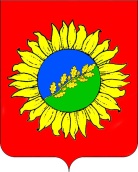 АДМИНИСТРАЦИЯАДМИНИСТРАЦИЯПрикубанского сельского поселенияПрикубанского сельского поселенияНОВОКУБАНСКого  РАЙОНаНОВОКУБАНСКого  РАЙОНаПОСТАНОВЛЕНИЕПОСТАНОВЛЕНИЕот 28 января 2021№ 4    п.Прикубанскийп.ПрикубанскийПроект подготовлен и внесен:Ведущим специалистом администрации Прикубанского сельскогопоселения Новокубанского районаЕ.К.КулаковаПроект согласован:Заместитель главы Прикубанскогосельского поселения Новокубанского районаД.А.ФедотовГлавный  специалист администрацииПрикубанского сельского поселенияНовокубанского районаА.М.ШелепаеваN п/пНаименование конкурсного условияДокументы, содержащие сведения, подтверждающие соответствие участника конкурсным условиям1231.Предложения по оборудованию нестационарного торгового объекта и прилегающей территории в едином архитектурно-дизайнерском стилеСогласованный эскиз, дизайн-проект нестационарного торгового объекта2.Сведения об уровне культуры и качества обслуживания населенияФотография рабочего места с применением форменной одежды у продавца с логотипом хозяйствующего субъекта, сведения о полноте ассортимента по заявленной группе товаров, дополнительные услуги по фасовке товара в упаковку с фирменным знаком и т.д.3.Сведения о производстве и реализации сельскохозяйственной продукции и продукции её переработки сельхозтоваропроизводителямиУведомление налогового органа о возможности применения системы налогообложения для сельскохозяйственных товаропроизводителей;декларация об уплате Единого сельскохозяйственного налога за отчётный квартал текущего года;правоустанавливающие документы на земельный участок для производства сельскохозяйственной продукции;документы, подтверждающие наличие производственных мощностей для производства и переработки сельскохозяйственной продукции и т.д.4.Сведения о финансовом предложении за право размещения нестационарного торгового объектаРасчёт финансового предложения за право размещения объекта в соответствии с методикой определения стартового размера финансового предложения  за право размещения НТО, утверждённой приложением № 5 к порядку размещения нестационарных торговых объектов.ПРИЛОЖЕНИЕ № 1к Порядку размещения нестационарных торговых объектовГлаве Прикубанского сельского поселения Новокубанского района ________________________________(инициалы, фамилия)Главе Прикубанского сельского поселения Новокубанского района ________________________________(инициалы, фамилия)ТИПОВАЯ ФОРМА
разрешения на право размещение нестационарного
торгового объекта в дни проведения праздничных (торжественных) мероприятийРАЗРЕШЕНИЕ
на право размещения нестационарного торгового объекта в дни проведения
 праздничных (торжественных) мероприятийАдминистрация Участник:ПРИЛОЖЕНИЕ № 5к Порядку размещения нестационарных торговых объектов N п/пАссортимент товараБазовый размер платы за размещение НТО (С) (рублей в месяц)123МороженоеМороженое25001. Прохладительные напитки1. Прохладительные напитки25002. Снеки2. Снеки25003. Фрукты, овощи3. Фрукты, овощи25004. Квас4. Квас30005. Бахчевые5. Бахчевые20006. Курортные товары6. Курортные товары20007. Сувениры7. Сувениры20008. Солнцезащитные очки8. Солнцезащитные очки20009. Печатная продукция (газеты, журналы и т.д.)9. Печатная продукция (газеты, журналы и т.д.)200010. Воздушные шары10. Воздушные шары150011. Цветы11. Цветы200012. Реализация деревьев хвойных пород, елочных украшений12. Реализация деревьев хвойных пород, елочных украшений150013. Реализация продовольственной группы товаров в павильонах, киосках13. Реализация продовольственной группы товаров в павильонах, киосках150014. Реализация непродовольственной группы товаров в павильонах, киосках14. Реализация непродовольственной группы товаров в павильонах, киосках110015. Реализация смешанной группы товаров в павильонах, киосках15. Реализация смешанной группы товаров в павильонах, киосках100016. Услуги общественного питания16. Услуги общественного питания1500Бытовые услугиБытовые услуги100017. Прокат инвентаря и оборудования для проведения досуга и отдыха,17. Прокат инвентаря и оборудования для проведения досуга и отдыха,2500предоставление туристических, экскурсионных и информационных услуг18. Молоко, молочные продуктыпредоставление туристических, экскурсионных и информационных услуг18. Молоко, молочные продукты1500500№ п/пТип нестационарного торгового объектаЗначение коэффициента Т1.Киоск, павильон в составе торгово-остановочного комплекса0,82.Киоск, павильон (площадью до 30 кв.м)0,83.Павильон (площадью от 31 кв.м до 60 кв.м)0,54.Павильон (площадью от 61 кв.м до 100 кв.м)0,355.Павильон (площадью свыше 101 кв.м)0,36.Сезонное (летнее) кафе0,2№ п/пСпециализация нестационарного торгового объектаЗначение коэффициента Сп1.Бытовые услуги0,32.Лотерейные билеты (официально зарегистрированных государственных лотерей)0,53.Периодическая печатная продукция0,24.Хлебобулочные и выпечные изделия в промышленной упаковке0,55.Бакалейно-кондитерские товары0,96.Услуга общественного питания0,97.Продовольственные товары0,98.Непродовольственные товары0,9Финансовое предложение________________________________________________________________(Ф.И.О.) предпринимателя, наименование юридического лица)за размещение _________________________________________________(тип объекта, ассортимент товаров)на период с «___» ____________ 20__ г. по «___» ______________ 20__г.Стартовый размер оплаты:ежемесячно в апреле – октябре _________ руб. ежемесячно в ноябре – марте___________ руб. ежемесячно ____________ руб.Предложение предпринимателя/юр.лица: ежемесячно в апреле – октябре ______ руб.ежемесячно в ноябре – марте _______ руб. ежемесячно ____________ руб.Дата _________                          Подпись____________